Почему ребенка могут оставить на второй год? Разбор 58 и 66 статей №273-ФЗ23.10.2017Ребёнок и его проблемыКомментарии: 661Иванова Татьяна₽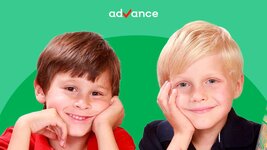 Как развить внимание у ребенка?Эксперт расскажет уникальную методику, как привить ребенку любовь к учёбе.Узнать большеadvance-club.ruОдна из идей нового закона «Об образовании» — дать возможность получить образование любому ученику вне зависимости от его способностей. Теперь любой двоечник может переходить из класса в класс без особых проблем, главное каждый год удовлетворительно писать промежуточную аттестацию. Но есть и исключения, о которых некоторые школы даже не знают (невнимательно читают закон). О них подробнее в статье.

Новый закон принес и новую головную боль школам и учителям, а также ученикам и их родителям — ежегодную промежуточную аттестацию по каждому предмету. Начинают их проводить, как правило, во 2 классе (хотя могут начать уже и в первом) до 10 класса. Исключение составляют 9 и 11 классы, так как у них на носу выпускные экзамены. Хотя и им стали подсовывать выпускные проверочные работы (ВПР), дабы добавить побольше стресса.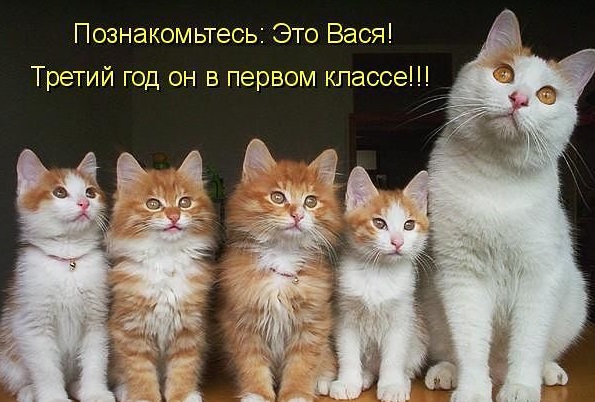 Получил двойку по одному предмету — не избежать «второгодничества»?Раньше могли оставить на второй год, сейчас же переведут в следующий класс, даже если двойка не одна. Главное, чтобы оценки за промежуточную аттестацию по предметам были не ниже удовлетворительной. Иначе здесь будет работать статья 58 закона «ОБ образовании в РФ» (об читайте ниже)Не сдал промежуточную аттестацию хоть по одному предмету — дадут второй шанс, не использовал и его — условно переведут в следующий класс. Об этом нам говорит 58 статья закона «Об образовании»2. Неудовлетворительные результаты промежуточной аттестации по одному или нескольким учебным предметам, курсам, дисциплинам (модулям) образовательной программы или непрохождение промежуточной аттестации при отсутствии уважительных причин признаются академической задолженностью.3. Обучающиеся обязаны ликвидировать академическую задолженность.5. Обучающиеся, имеющие академическую задолженность, вправе пройти промежуточную аттестацию по соответствующим учебному предмету, курсу, дисциплине (модулю) не более двух раз в сроки, определяемые организацией, осуществляющей образовательную деятельность, в пределах одного года с момента образования академической задолженности. В указанный период не включаются время болезни обучающегося, нахождение его в академическом отпуске или отпуске по беременности и родам.8. Обучающиеся, не прошедшие промежуточной аттестации по уважительным причинам или имеющие академическую задолженность, переводятся в следующий класс или на следующий курс условно.Что значит «условный перевод в следующий класс»?Условно  — значит учишься в следующем классе, но обязан пересдать предмет. Если по каким-то причинам не получилось — могут предложить варианты продолжения обучения —«повторное обучение, переводятся на обучение по адаптированным образовательным программам в соответствии с рекомендациями психолого-медико-педагогической комиссии либо на обучение по индивидуальному учебному плану».Повторное обучение — оставляют на второй год. Но только по письменному согласию родителей. Как правило, школа не предлагает индивидуальное обучение (только если есть серьезные причины, например, ребенок не может сам посещать занятия по медицинским показаниям или состоит на учете в полиции). Но в данном случае школа не имеет право самостоятельно оставлять ребенка на второй год.Кто точно останется на второй год?П. 5 ст. 66 закона «Об образовании в РФ»:Начальное общее образование, основное общее образование, среднее общее образование являются обязательными уровнями образования. Обучающиеся, не освоившие основной образовательной программы начального общего и (или) основного общего образования, не допускаются к обучению на следующих уровнях общего образования. Требование обязательности среднего общего образования применительно к конкретному обучающемуся сохраняет силу до достижения им возраста восемнадцати лет, если соответствующее образование не было получено обучающимся ранее.Таким образом, если ребенок получил двойки (даже одну) по итогам года в 4,9,11 классах, то он не завершил программу определённого уровня (начального, общего, среднего образования соответственно). Такие дети, к сожалению, не могут перейти в следующий класс и будут вынуждены заново учиться в 4,9,11 классах.Резюмируем сказанное:Остаются на второй год те учащиеся, которые закончили 4,9,11 класс с «двойками» (даже одной).Если по промежуточной аттестации неудовлетворительные оценки, то дается две попытки исправить, если не исправил — условно переводят в следующий класс. Не исправил в установленные сроки — выбери три варианта продолжения обучения (выбирают родители): второй год, индивидуальное обучение или обучение по адаптированным образовательным программам (по заключению ПМПК).Будьте внимательны в законах, а мы поможем вам в этом разобраться. Желаем вам никогда с этими проблемами не сталкиваться.